بسمه تعالیارزشيابي پایان نامهنام و نام‌خانوادگي دانشجو: ........................................   شماره دانشجويي: ....................................رشته و گرايش تحصيلي: ...........................در صورت همپوشاني مقالات علمي تا ميزان 70% ، امتياز مربوطه قابل پذيرش خواهد بود.مقالات باید مستخرج از پایاننامه بوده و توسط هر دو داور جلسه دفاع بررسی شوند. همچنین نویسنده مسئول، استاد راهنما بوده و دانشجو، نویسنده اول باشد.تمام مستندات ردیف 4 (دستاوردهای پایاننامه) باید به این فرم پیوست گردد.همايش ملي و بين المللي مورد تایید وزارت عتف: توسط دانشگاههای موردتایید وزارت عتف یا انجمنهای علمی برگزار شود و در پایگاه ISC ثبت شده باشد.خواهشمند است در ارزشيابي پايان نامه به موارد ذيل توجه فرماييد:ردیف‌های 1 تا 3 توسط استادان راهنما، مشاور و داوران با سهم یکسان ارزشیابی میشود و نماینده تحصیلات تکمیلی تنها مسئولیت محاسبه میانگین و اعمال آن را بر عهده دارد. اعمال نمرات ردیف 4 با استناد به مدارک ارائه شده، توسط نماینده تحصیلات تکمیلی دانشگاه انجام  میگیرد.به استناد ماده 23 آيين نامه كارشناسي ارشد، درجه پايان نامه با معيار زير تعيين ميشود: (نمره از 19 تا 20 : عالی) ؛ (نمره از 18 تا 99/18: خيلي خوب) ؛ (نمره از 16 تا 99/17: خوب)؛ (نمره از 14 تا 99/15: متوسط) ؛ (نمره کمتر از 14: مردود)اين فرم پس از تكميل و تاييد توسط نماينده تحصيلات تكميلي دانشگاه به همراه مستندات، در پرونده دانشجو درج گردد. صورتجلسه دفاع (فرم شماره 8)، بر مبناي نتيجه اين ارزشيابي تنظيم و به امضاء كليه اعضاء هيات داوران رسانيده شود.  نام و  نام خانوادگي نماينده تحصيلات تكميلي دانشگاه:...............................................     امضاء و تاريخ: .................................................................................................................................رديفمعيارهاي ارزشيابيمعيارهاي ارزشيابيمعيارهاي ارزشيابيحداقل نمرهحداكثر نمرهاستاد راهنما (1)استاد راهنما (2)استاد مشاور (1)استاد مشاور (2)داورداورميانگين  نمره1كيفيت نگارشانسجام در تنظيم و تدوين مطالب، حسن نگارش و رعايت شيوه نامهانسجام در تنظيم و تدوين مطالب، حسن نگارش و رعايت شيوه نامه131كيفيت نگارشكيفيت تصاوير، اشكال و نمودارهاكيفيت تصاوير، اشكال و نمودارها132كيفيت علميبررسي تاريخچه موضوع و بيان سابقه پژوهش در موضوعبررسي تاريخچه موضوع و بيان سابقه پژوهش در موضوع8122كيفيت علميابتكار و نوآوريابتكار و نوآوري8122كيفيت علميارزش علمي ارزش علمي 8122كيفيت علمياستفاده از منابع به لحاظ كمي و كيفي  (به روز بودن)استفاده از منابع به لحاظ كمي و كيفي  (به روز بودن)8122كيفيت علميكيفيت  نظرات و پيشنهادات براي ادامه تحقيقكيفيت  نظرات و پيشنهادات براي ادامه تحقيق8123كيفيت ارائهتسلط به موضوع و توانايي در پاسخگويي به سوالاتتسلط به موضوع و توانايي در پاسخگويي به سوالات5/15/33كيفيت ارائهنحوه ارائه (رعايت زمان، تفهيم موضوع و ...)نحوه ارائه (رعايت زمان، تفهيم موضوع و ...)5/15/34دستاوردهايپايان نامه پذيرش يا چاپ چكيده مقاله در همايش هاي ملي و بين المللي مورد تایید وزارت عتف (حداكثر دو مورد و هر مورد 25/0 )1-5/14دستاوردهايپايان نامه پذيرش يا چاپ مقاله کامل در همايش هاي ملي و بين المللي مورد تایید وزارت عتف (حداكثر دو مورد و هر مورد 5/0 )1-5/14دستاوردهايپايان نامه مقاله قرار گرفته تحت داوری (under review) در مجلات علمی و پژوهشی مورد تایید وزارت عتف (حداکثر دو مورد  و هر مورد 5/0 نمره)5/1-5/14دستاوردهايپايان نامه پذيرش يا چاپ مقاله در مجلات علمي و پژوهشي مورد تاييد وزارت عتف: مجلات نمايه شده درWeb of science (JCR, ISI listed), Scopus, ISC(هر مورد 5/1 نمره )5/1-5/14دستاوردهايپايان نامه انتخاب و اجراي موضوع پايان نامه از بين اولويت هاي پژوهشي سازمانها و دستگاههاي اجرايي به شرط عقد قرارداد (با تاييد معاونت پژوهشي و فناوري دانشگاه)1-5/14دستاوردهايپايان نامه ثبت اختراع با ارائه گواهي از سازمان پژوهشهاي علمي و صنعتي ايران5/1-5/14دستاوردهايپايان نامه سطح آمادگی فناوری (TRL):بین 5 تا 7: حداکثر دو مورد و هر مورد 5/0 نمره بیشتر از 7:  1 نمره5/1-5/1درجه پايان نامه : ...............................درجه پايان نامه : ...............................درجه پايان نامه : ...............................درجه پايان نامه : ...............................نمره نهايي كسب شده :نمره نهايي كسب شده :نمره نهايي كسب شده :نمره نهايي كسب شده :نمره نهايي كسب شده :نمره نهايي كسب شده :نمره نهايي كسب شده :نمره نهايي كسب شده :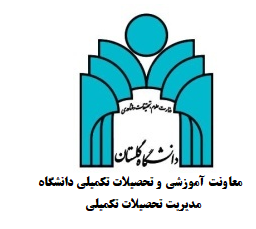 